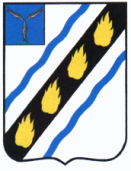 ЗОЛОТОСТЕПСКОЕ  МУНИЦИПАЛЬНОЕ  ОБРАЗОВАНИЕ СОВЕТСКОГО  МУНИЦИПАЛЬНОГО  РАЙОНА  САРАТОВСКОЙ  ОБЛАСТИСОВЕТ  ДЕПУТАТОВ (третьего созыва)РЕШЕНИЕОт  19.06.2018 г. № 205с.Александровка О внесении изменений в решение Совета депутатов Золотостепского муниципального образованияот 23.11.2012 г.  № 202Руководствуясь Федеральным законом от 06.10.2003 № 131-ФЗ «Об общих принципах организации местного самоуправления в Российской Федерации», Градостроительным кодексом Российской Федерации и Уставом  Золотостепского муниципального  образования Советского муниципального района, Совет депутатов Советского  муниципального  образования РЕШИЛ:  	1.Внести  в решение  Совета депутатов Золотостепского  муниципального образования  от 23.11.2012  № 202  «Об утверждении Положения о порядке организации и проведения публичных слушаний в Золотостепском муниципальном образовании» следующие изменения:- раздел 2. Вопросы публичных слушаний изложить в следующей редакции:«2. Вопросы публичных слушаний2.1. На публичные слушания должны выноситься:1) проект устава Золотостепского муниципального образования, а также проект муниципального правового акта о внесении изменений и дополнений в устав Советского муниципального образования, кроме случаев, когда изменения в устав вносятся исключительно в целях приведения закрепляемых в уставе вопросов местного значения и полномочий по их решению в соответствие с Конституцией Российской Федерации, федеральными законами;2) проект местного бюджета и отчет о его исполнении;3) проект стратегии социально-экономического развития муниципального образования;4) вопросы о преобразовании муниципального образования, за исключением случаев, если в соответствии со статьей 13 Федерального закона от 06.10.2003 № 131-ФЗ «Об общих принципах организации местного самоуправления в Российской Федерации» для преобразования муниципального образования требуется получение согласия населения муниципального образования, выраженного путем голосования либо на сходах граждан;5) по проектам генеральных планов, проектам правил землепользования и застройки, проектам планировки территории, проектам межевания территории, проектам правил благоустройства территорий, проектам, предусматривающим внесение изменений в один из указанных утвержденных документов, проектам решений о предоставлении разрешения на условно разрешенный вид использования земельного участка или объекта капитального строительства, проектам решений о предоставлении разрешения на отклонение от предельных параметров разрешенного строительства, реконструкции объектов капитального строительства, вопросам изменения одного вида разрешенного использования земельных участков и объектов капитального строительства на другой вид такого использования при отсутствии утвержденных правил землепользования и застройки проводятся общественные обсуждения или публичные слушания, порядок организации и проведения которых определяется уставом муниципального образования и (или) нормативным правовым актом представительного органа муниципального образования с учетом положений законодательства о градостроительной деятельности.»;- дополнить Положение разделом 4.1. следующего содержания:«4.1. Особенности проведения публичных слушаний по проектам генеральных планов, проектам правил землепользования и застройки, проектам планировки территории, проектам межевания территории, проектам правил благоустройства территорий, проектам, предусматривающим внесение изменений в один из указанных утвержденных документов, проектам решений о предоставлении разрешения на условно разрешенный вид использования земельного участка или объекта капитального строительства, проектам решений о предоставлении разрешения на отклонение от предельных параметров разрешенного строительства, реконструкции объектов капитального строительства, вопросам изменения одного вида разрешенного использования земельных участков и объектов капитального строительства на другой вид такого использования при отсутствии утвержденных правил землепользования и застройки4.1.1. Особенности проведения публичных слушаний по проектам генеральных планов, проектам правил землепользования и застройки, проектам планировки территории, проектам межевания территории, проектам правил благоустройства территорий, проектам, предусматривающим внесение изменений в один из указанных утвержденных документов, проектам решений о предоставлении разрешения на условно разрешенный вид использования земельного участка или объекта капитального строительства, проектам решений о предоставлении разрешения на отклонение от предельных параметров разрешенного строительства, реконструкции объектов капитального строительства, вопросам изменения одного вида разрешенного использования земельных участков и объектов капитального строительства на другой вид такого использования при отсутствии утвержденных правил землепользования и застройки осуществляется с особенностями и в порядке, определенном Градостроительным кодексом РФ и настоящей главой.4.1.2. Организатором публичных слушаний (далее – Организатор) является администрация Советского муниципального образования.4.1.3. Срок проведения публичных слушаний по проектам генерального плана поселения, по проектам планировки территории, проектам межевания территории, проектам правил благоустройства поселения со дня опубликования оповещения о начале публичных слушаний до дня опубликования заключения о результатах публичных слушаний составляет не менее одного месяца, но не более трех месяцев.Срок проведения публичных слушаний по проектам решений о предоставлении разрешения на условно разрешенный вид использования земельного участка или объекта капитального строительства, проектам решений о предоставлении разрешения на отклонение от предельных параметров разрешенного строительства, реконструкции объектов капитального строительства, вопросам изменения одного вида разрешенного использования земельных участков и объектов капитального строительства на другой вид такого использования при отсутствии утвержденных правил землепользования и застройки со дня оповещения жителей муниципального образования об их проведении до дня опубликования заключения о результатах публичных слушаний составляет не более одного месяца.Срок публичных слушаний по проекту правил землепользования и застройки составляет не менее двух и не более четырех месяцев со дня опубликования их проекта.4.1.4. Официальным сайтом администрации Золотостепского муниципального образования для размещения проекта, подлежащего рассмотрению на публичных слушаниях, информационных материалов к нему, а также иных сведений в соответствии с установленным Градостроительным кодексом и настоящим порядком проведения публичных слушаний, в информационно-телекоммуникационной сети «Интернет» является «http://zoloto.stepnoeadm.ru/»».4.1.5. Требования к информационным стендам, на которых размещаются оповещения о начале публичных слушаний:- подлежат оборудованию у фасада здания администрации Золотостепского муниципального образования, в местах массового скопления граждан на территории поселения.4.1.6. Оповещение о начале публичных слушаний:- размещение проекта, подлежащего рассмотрению на общественных обсуждениях, и информационных материалов к нему на официальном сайте администрации Золотостепского муниципального образования «http://zoloto.stepnoeadm.ru/»;- распространяется на информационных стендах, оборудованных в соответствии с п. 4.1.5. настоящего раздела.4.1.7. Порядок проведения экспозиции проекта, подлежащего рассмотрению на публичных слушаниях, а также порядок консультирования посетителей экспозиции проекта, подлежащего рассмотрению на публичных слушаниях:- в течение всего периода размещения в соответствии с пунктом 2 части 4 и пунктом 2 части 5 статьи 5.1 Градостроительного кодекса РФ проекта, подлежащего рассмотрению на публичных слушаниях, и информационных материалов к нему проводятся экспозиция или экспозиции такого проекта;- в ходе работы экспозиции организатор обеспечивает консультирование посетителей экспозиции, распространение информационных материалов о проекте, подлежащем рассмотрению на публичных слушаниях. Консультирование посетителей экспозиции осуществляется представителями организатора или созданного им коллегиального совещательного органа и (или) разработчика проекта, подлежащего рассмотрению на публичных слушаниях. Организатор или уполномоченное им лицо обеспечивает свободный и бесплатный доступ заинтересованных лиц к экспозиции, присутствие во время работы экспозиции лиц, осуществляющих консультирование, возможность получения посетителям устных или письменных ответов (по выбору посетителя) на поставленные ими вопросы;- в период размещения в соответствии с пунктом 2 части 4 и пунктом 2 части 5 статьи 5.1 Градостроительного кодекса РФ проекта, подлежащего рассмотрению на публичных слушаниях и информационных материалов к нему и проведения экспозиции или экспозиций такого проекта, участники публичных слушаний, прошедшие в соответствии с частью 12 статьи 5.1 Градостроительного кодекса РФ идентификацию, имеют право вносить предложения и замечания, касающиеся такого проекта:1) в письменной или устной форме в ходе проведения собрания или собраний участников публичных слушаний;2) посредством записи в книге (журнале) учета посетителей экспозиции проекта, подлежащего рассмотрению на публичных слушаниях.- предложения и замечания участников публичных слушаний подлежат регистрации, а также обязательному рассмотрению организатором публичных слушаний, за исключением случая выявления факта представления участниками публичных слушаний недостоверных сведений.4.1.8. Порядок подготовки и форма протокола публичных слушаний.Организатор публичных слушаний подготавливает и оформляет протокол публичных слушаний, в котором указываются:- дата оформления протокола публичных слушаний;- информация об организаторе публичных слушаний;- информация, содержащаяся в опубликованном оповещении о начале публичных слушаний, дата и источник его опубликования;- информация о сроке, в течение которого принимались предложения и замечания участников публичных слушаний, о территории, в пределах которой проводятся публичные слушания;- все предложения и замечания участников публичных слушаний с разделением на предложения и замечания граждан, являющихся участниками публичных слушаний и постоянно проживающих на территории, в пределах которой проводятся публичные слушания  и предложения и замечания иных участников публичных слушаний.К протоколу публичных слушаний прилагается перечень принявших участие в рассмотрении  проекта участников публичных слушаний, включающий в себя сведения об участниках публичных слушаний (фамилию, имя, отчество (при наличии),  дату рождения, адрес места жительства (регистрации) – для физических лиц; наименование, основной государственный регистрационный номер, место нахождения и адрес – для юридических лиц).Форма протокола согласно приложению № 1 к настоящему Порядку.4.1.9. Порядок подготовки и форма заключения о результатах публичных слушаний.На основании протокола публичных слушаний организатор осуществляет подготовку заключения о результатах публичных слушаний.В заключении о результатах общественных обсуждений или публичных слушаний должны быть указаны: 1) дата оформления заключения о результатах общественных обсуждений или публичных слушаний;2) наименование проекта, рассмотренного на общественных обсуждениях или публичных слушаниях, сведения о количестве участников общественных обсуждений или публичных слушаний, которые приняли участие в общественных обсуждениях или публичных слушаниях;3) реквизиты протокола общественных обсуждений или публичных слушаний, на основании которого подготовлено заключение о результатах общественных обсуждений или публичных слушаний;4) содержание внесенных предложений и замечаний участников общественных обсуждений или публичных слушаний с разделением на предложения и замечания граждан, являющихся участниками общественных обсуждений или публичных слушаний и постоянно проживающих на территории, в пределах которой проводятся общественные обсуждения или публичные слушания, и предложения и замечания иных участников общественных обсуждений или публичных слушаний. В случае внесения несколькими участниками общественных обсуждений или публичных слушаний одинаковых предложений и замечаний допускается обобщение таких предложений и замечаний;5) аргументированные рекомендации организатора общественных обсуждений или публичных слушаний о целесообразности или нецелесообразности учета внесенных участниками общественных обсуждений или публичных слушаний предложений и замечаний и выводы по результатам общественных обсуждений или публичных слушаний.Форма заключения согласно приложению № 2 настоящего Порядка.»2. Слова «www. sov.stepnoe.sarmo.ru.»  по всему тексту заменить словами «http://zoloto.stepnoeadm.ru/».3. Настоящее решение вступает в силу со дня его официального обнародования в установленном порядке. Глава Золотостепского муниципального образования  			                                  А.В. ТрушинПриложение 1 ПРОТОКОЛпубличных слушанийпо  __________________________________________(указать вопрос, выносимый на публичные слушания)«___»  ____________                                            __________________________(дата оформления протокола)                          (место оформления протокола)___________________________________________________________________(информация об организаторе публичных слушаний)_____________________________________________________________________________________________________________________________________(информация, содержащаяся в опубликованном оповещении о начале публичных слушаний, дата и источник его опубликования)_____________________________________________________________________________________________________________________________________
__________________________________________________________________(информация о сроке, в течение которого принимались предложения и замечания участников публичных слушаний)__________________________________________________________________________________________________________________________________________________________________________________________________________________________________________________________________
(все предложения и замечания участников публичных слушаний с разделением на предложения и замечания граждан, являющихся участниками публичных слушаний и постоянно проживающих на территории, в пределах которой проводятся публичные слушания, и предложения и замечания иных участников публичных слушаний)______________________________________________________________________________________________________________________________________Протокол оформлен:____________________________________________________________________________________________________________________________                                   					(подписи ответственных лиц организатора)Приложение:-перечень принявших участие в рассмотрении проекта участников публичных слушаний, включающий  в себя сведения об участниках публичных слушаний  (фамилию, имя, отчество (при наличии), дату рождения, адрес места жительства (регистрации)- для физических лиц; наименование, основной государственный регистрационный номер, место нахождения и адрес – для юридических лиц).  Приложение 2 ЗАКЛЮЧЕНИЕо результатах публичных слушаний«___»  ____________                                                                        _________(дата оформления заключения)                          (место оформления протокола)_____________________________________________________________________________________________________________________________________________________________________________________________________________(наименование проекта, рассмотренного публичных слушаниях, сведения о количестве участников публичных слушаний, которые приняли участие в публичных слушаниях)______________________________________________________________________________________________________________________________________________________________(реквизиты протокола публичных слушаний, на основании которого подготовлено заключение о результатах публичных слушаний)____________________________________________________________________________________________________________________________________________________________________________________________________________________________________________________________________________(содержание внесенных предложений и замечаний участников публичных слушаний с разделением на предложения и замечания граждан, являющихся участниками публичных слушаний и постоянно проживающих на территории, в пределах которой проводятся публичные слушания, и предложения и замечания иных участников публичных слушаний)____________________________________________________________________________________________________________________________________________________________________________________________________________________________________________________________________________(регламентированные рекомендации организатора публичных слушаний о целесообразности или нецелесообразности  учета внесенных участниками публичных слушаний предложений и замечаний и выводы по результатам публичных слушаний)______________________________________________________________________________________________________________________________________________________________
Подпись:_____________________________________________________________________________________________________________________________(подпись ответственных лиц организатора)